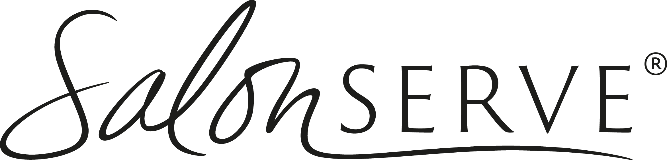 SEQ644 PARAFFIN WAX HEATER 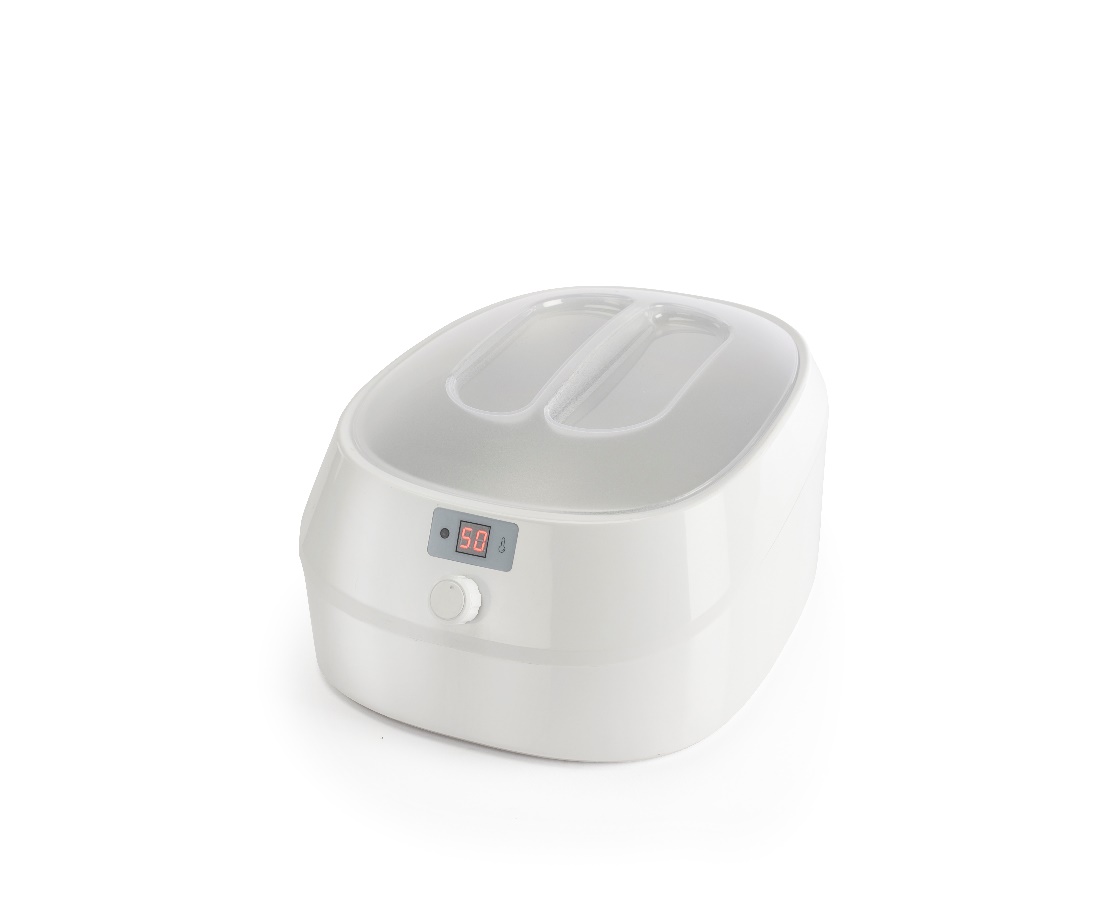 Dimensions = 30cm (length) x 14cm (height) x 24cm (width)Hygiene lid ensures consistent heating. Perfect size suits any treatment room. Elegant design suitable for all salon décors. Suitable for hands and feet.6 months professional warranty.Indulge in the ultimate relaxation with the new Paraffin Wax Heater Bath, featuring a convenient temperature dial and digital display.  This spa essential allows you to customise the wax's warmth to your preference, ensuring a soothing and rejuvenating experience. Whether you're looking to pamper your clients’ hands or feet, this user-friendly device guarantees precise temperature control, making your spa treatments a breeze. Operation:﻿﻿﻿Connect the unit to the power supply with plug.﻿﻿﻿Turn the button (A) and the indicator (B) will display red.Turn button (A) and the guider dial to adjust the temperature. Once the wax has finished melting, return the guider dial to the warm area to keep the wax warm. Caution:﻿﻿﻿Before applying the paraffin wax to the skin, check and test the temperature of wax to avoid burning.﻿﻿﻿Do not use on broken or irritated skin.﻿﻿﻿After treatment, turn off the machine and unplug from the mains. To remove wax from the unit, wait for the wax to harden completely, then turn on the machine again for a few moments – this will make the outside of the wax melt slightly making it easier to remove the remaining wax.Hand Treatment:﻿﻿﻿Clean the client's hands and remove jewellery.﻿﻿﻿Open the fingers, and dip the hands into the wax pot, keeping them there for about 3 minutes.Repeat above action 4-6 times, the client's hands should have a deep layer of wax surrounding the hands.Place the hands into a paraffin wax bag and place inside towelling mitts or warming mitts; this will help to relax the client and will help the skin to absorb the moisturising properties.After 15-20 minutes, remove the mitts and bag and wash away the wax. Use a mitt or sponge to gently remove any wax residue. Feet Treatment:﻿﻿﻿Clean the client's feet and remove jewellery. If the client's feet are too big to fit into the bath, use a paraffin wax brush for application.Dip the feet into the wax pot, keeping them there for about 3 minutes.Repeat above action 4-6 times, the client's feet should have a deep layer of wax surrounding themPlace the feet into a paraffin wax bag and place inside towelling booties or warming booties; this will help to relax the client and will help the skin to absorb the moisturising properties.After 15-20 minutes, remove the booties and bag and wash away the wax. Use a mitt or sponge to gently remove any wax residue. 